GULBENES NOVADA DOMES LĒMUMSGulbenēPar Gulbenes novada domes 2023.gada 27.jūlija saistošo noteikumu Nr.__ „Grozījumi Gulbenes novada domes 2023.gada 6.aprīļa saistošajos noteikumos Nr.1 “Par Gulbenes novada pašvaldības budžetu 2023.gadam” izdošanuIzskatot sagatavotos Gulbenes novada pašvaldības 2023.gada 27.jūlija saistošos noteikumus Nr.__ “Grozījumi Gulbenes novada pašvaldības 2023.gada 6.aprīļa saistošajos noteikumos Nr.1 “Par Gulbenes novada pašvaldības budžetu 2023.gadam””, pamatojoties uz Pašvaldību likuma 10.panta pirmās daļas 1.punktu, kas nosaka, ka tikai domes kompetencē ir izdot saistošos noteikumus, tostarp pašvaldības nolikumu, kā arī saistošos noteikumus par pašvaldības budžetu un 48.pantu, kas nosaka, ka saistošo noteikumu par pašvaldības budžetu izstrādi regulē likums “Par pašvaldību budžetiem” un 20.07.2023 Finanšu komitejas ieteikumu, atklāti balsojot: ar __ balsīm "Par" (), "Pret" – (), "Atturas" – (), Gulbenes novada dome NOLEMJ:IZDOT Gulbenes novada domes 2023.gada 27.jūlija saistošos noteikumus Nr.__ “Grozījumi Gulbenes novada pašvaldības 2023.gada 6.aprīļa saistošajos noteikumos Nr.1 “Par Gulbenes novada pašvaldības budžetu 2023.gadam””, saskaņā ar pielikumiem.Gulbenes novada domes 2023.gada 27.jūlija saistošos noteikumus Nr.__ “Grozījumi Gulbenes novada pašvaldības 2023.gada 6.aprīļa saistošajos noteikumos Nr.1 “Par Gulbenes novada pašvaldības budžetu 2023.gadam”” publicēt pašvaldības mājaslapā internetā.Gulbenes novada domes 2023.gada 27.jūlija saistošos noteikumus Nr.__ “Grozījumi Gulbenes novada pašvaldības 2023.gada 6.aprīļa saistošajos noteikumos Nr.1 “Par Gulbenes novada pašvaldības budžetu 2023.gadam”” triju dienu laikā nosūtīt Vides aizsardzības un reģionālās attīstības ministrijai zināšanai.Saistošie noteikumi stājas spēkā nākošajā dienā pēc to parakstīšanas un tie ir brīvi pieejami Gulbenes novada pašvaldības ēkā Ābeļu ielā 2, Gulbenē, Gulbenes novadā.Gulbenes novada domes priekšsēdētājs					A. CaunītisGulbenēGrozījumi Gulbenes novada domes 2023.gada 6.aprīļa saistošajos noteikumos Nr.1 “Par Gulbenes novada pašvaldības budžetu 2023.gadam”Izdoti saskaņā ar Pašvaldību likuma 10.panta  pirmās daļas 1.punktu, 48.pantu un likuma „Par pašvaldību budžetiem” 16. un 17.pantiemIzdarīt Gulbenes  novada pašvaldības 2023.gada 6.aprīļa saistošajos noteikumos Nr.1 ,,Par Gulbenes novada pašvaldības budžetu 2023.gadam” šādus grozījumus.Apstiprināt pašvaldības pamatbudžetu 2023. gadam šādā apmērā (1.pielikums):2.1. kārtējā gada ieņēmumi  37 602 116 euro,2.2. kārtējā gada izdevumi  48 578 159 euro,2.3. finansēšana 10 976 043  euro.Apstiprināt Gulbenes novada pašvaldības grozījumus saistību apmērā saimnieciskajā gadā un turpmākajos gados (aizņēmumus, galvojumus) 2023. gadam šādā apmērā  29 435 626 euro (2.pielikums).Gulbenes novada dome lemj par grozījumiem Gulbenes novada pašvaldības 2023. gada budžeta ieņēmumu, izdevumu un finansēšanas apmērā.Gulbenes novada pašvaldība 2023. gadā nodrošina pašvaldības aizņēmumu pamatsummas atmaksu un kredītu procentu samaksu, saskaņā ar noslēgtajiem aizņēmumu līgumiem un budžetā šim mērķim plānotajiem līdzekļiem.Budžeta izpildītāji ir atbildīgi par to, lai piešķirto līdzekļu ietvaros nodrošinātu efektīvu un racionālu pašvaldības budžeta līdzekļu izlietojumu un, lai izdevumi pēc naudas plūsmas nepārsniedz attiecīgajam mērķim tāmē plānotos pašvaldības budžeta izdevumus atbilstoši ekonomiskajām un funkcionālajām kategorijām.Saistošie noteikumi par pašvaldības budžeta grozījumiem stājas spēkā nākamajā dienā pēc to parakstīšanas, ja tajos nav noteikts cits spēkā stāšanās laiks.Pašvaldības budžeta grozījumiem jābūt publiski pieejamam katrā attiecīgajā pašvaldībā.Gulbenes novada domes priekšsēdētājs				A. CaunītisSagatavoja: A. ZagorskaPaskaidrojuma rakstsGulbenes novada domes 2023.gada 27.jūlija saistošajiem noteikumiem Nr. ___Grozījumi Gulbenes novada domes 2023.gada 6.aprīļa saistošajos noteikumos Nr.1 “Par Gulbenes novada pašvaldības budžetu 2023.gadam”Gulbenes novada pašvaldības Finanšu nodaļa ir veikusi Gulbenes novada pašvaldības 2023.gada budžeta analīzi - budžeta ieņēmumu, izdevumu un finansēšanas daļā. Ņemot vērā Gulbenes novada domes pieņemtos lēmumus, Gulbenes novada pašvaldības iestāžu un struktūrvienību noslēgtos līgumus, preču un pakalpojumu svārstību, kā arī pašdarbības kolektīvu dalību XXVII Vispārējie latviešu Dziesmu un XVII Deju svētkos, ir sagatavoti Gulbenes novada pašvaldības 2023.gada budžeta grozījumi.Gulbenes novada pašvaldības ieņēmumiGulbenes novada pašvaldības budžeta ieņēmumu palielinājums par  581 712  euro.Būtiskākās plānoto ieņēmumu izmaiņas:Gulbenes novada pašvaldības izdevumiGulbenes novada pašvaldības izdevumu palielinājums par  581 712  euro.Gulbenes novada pašvaldības izdevumu sadaļā precizēti izdevumi pa funkcionālajām kategorijām un ekonomiskās klasifikācijas kodiem, kā arī plānoto izdevumu palielinājums/samazinājums attiecīgi koriģēts izdevumu sadaļā palielinot/samazinot izdevumu pozīcijas. Budžeta tāmju izpildītāji ir atbildīgi par noteikto normu ievērošanu un, atbilstoši savai kompetencei, nodrošina budžeta izpildi un kontroli, kā arī pašvaldības budžeta līdzekļu efektīvu, lietderīgu un ekonomisku izlietošanu atbilstoši paredzētajiem mērķiem, nepārsniedzot budžetā apstiprināto apropriāciju.Gulbenes novada pašvaldības budžeta 2023.gadam izdevumu grozījumi atbilstoši funkcionālajām kategorijām: Gulbenes novada pašvaldības budžeta 2023.gadam izdevumu grozījumi atbilstoši ekonomiskajām kategorijāmŅemot vērā Gulbenes novada pašvaldības 2023.gada budžeta plānošanu –  skolēnu pārvadājumiem plānotais finansējums  209 600 EUR tiek sadalīts no Īpašumu pārraudzības nodaļas autotransporta tāmes pa izglītības iestādēm; transportlīdzekļu remontdarbiem plānotais finansējums 17 693 EUR tiek sadalīts no Īpašumu pārraudzības nodaļas autotransporta tāmes pa iestādēm/struktūrvienībām, kurām ir piesaistīts pašvaldības autotransports;datortehnikas iegādes plānoto kopējo pašvaldības izdevumu apjomu 150 000 EUR sadalot pa attiecīgās iestādes/struktūrvienības izdevumu tāmēm pēc pieprasījumiem. iestāžu / struktūrvienību plānoto braucienu degvielas  izdevumi pārskata gada 1.pusgadā  42 207 EUR sadalot pa attiecīgās iestādes/struktūrvienības izdevumu tāmēm pēc pieprasījumiemFinansēšanaSaskaņā ar Gulbenes novada pašvaldības plānoto budžetu, kas apstiprināts 03.04.2023., finansēšanas sadaļā grozījumi nav nepieciešami.Gulbenes novada domes priekšsēdētājs						A. Caunītis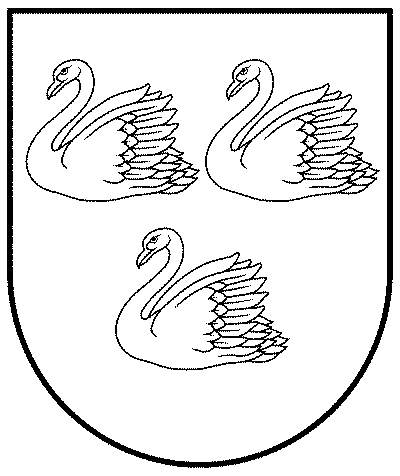 GULBENES NOVADA PAŠVALDĪBAReģ.Nr.90009116327Ābeļu iela 2, Gulbene, Gulbenes nov., LV-4401Tālrunis 64497710, mob.26595362, e-pasts; dome@gulbene.lv, www.gulbene.lv2023.gada 27.jūlijā                  Nr. GND/2023/___                  (protokols Nr.__; ___.p)GULBENES NOVADA PAŠVALDĪBAReģ.Nr.90009116327Ābeļu iela 2, Gulbene, Gulbenes nov., LV-4401Tālrunis 64497710, mob.26595362, e-pasts; dome@gulbene.lv, www.gulbene.lv2023.gada 27.jūlijāSaistošie noteikumi Nr. __             (protokols Nr.__; ___.p.)Apstiprināts  03.04.2023. euroGrozījumi (+/-), euroPrecizēts 2023. gadam, euroIenākuma nodokļi12 587 75912 587 759Īpašuma nodokļi1 305 3221 305 322Nodokļi par pakalpojumiem un precēm135 000135 000Ieņēmumi no uzņēmējdarbības un īpašuma50 00050 000Valsts (pašvaldību) nodevas un kancelejas nodevas23 96323 963Naudas sodi un sankcijas3 1803 180Pārējie nenodokļu ieņēmumi10 5094 79715 306Ieņēmumi no valsts (pašvaldību) īpašuma iznomāšanas, pārdošanas un no nodokļu pamatparāda kapitalizācijas825 0000825 000No valsts budžeta daļēji finansētu atvasinātu publisku personu un budžeta nefinansētu iestāžu transferti260 0000260 000Valsts budžeta transferti18 484 017429 95018 913 967Pašvaldību budžetu transferti342 00077 000419 000Budžeta iestāžu ieņēmumi2 993 65469 9653 063 619KOPĀ37 020 404581 71237 602 116Mērķdotācija mācību grāmatu un mācību līdzekļu iegādei                  +47 069Kompensācija par centralizētās siltumapgādes pakalpojumiem-11 376 Dotācija projektu realizācijai+ 29 453Speciālā dotācija pašvaldībām+ 28 548Gulbenes novada valsts un pašvaldības vienotais klientu apkalpošanas centrs+ 23 534Dotācija Dziesmu un deju svētku izdevumiem+ 52 028Programma "Skolas soma"+ 12 647Pašvaldību no valsts budžeta iestādēm saņemtie transferti Eiropas Savienības politiku instrumentu un pārējās ārvalstu finanšu palīdzības līdzfinansētajiem projektiem (pasākumiem) t.sk. būtiskākie - Personu mobilitātes mācību nolūkos_IP_2023-1-LV01-KA121-SCH-00011987921847Brīvprātīgā darba projekts IP 2023-1-LV02-ESC51-VTJ-000011362032765Erasmus + akreditācijas ikgadējais finansējums JC Bāze_2023-1-LV02-KA151-YOU-00012262690372Kvalitātes zīme  49064Angļu valoda-skolotāja un skolēna komunikācijas rīks mūsdienīgā mācību stundā13644Gulbenes muzeja pieaugušo izglītības nodrošinātāju kompetenču celšana24325Pašvaldību budžetu transferti –                                   Sajūtu pilnas verstis Austrumlatvijā77 000Budžeta iestāžu ieņēmumiKomunālajiem pakalpojumiem apsaimniekošana+1 500Komunālajiem pakalpojumiem apkure+20 023Ieņēmumi par projektu īstenošanu+ 8 854Maksa par naktsmītnēm internātā+1 021IzdevumiApstiprināts 03.04.2023. euroGrozījumi (+/-), euroApstiprināts 2023. gadam, euroVispārējie valdības dienesti3 707 975-78 4083 629 567Sabiedriskā kārtība un drošība282 3444 641286 985Ekonomiskā darbība5 818 30545 5305 863 835Vides aizsardzība172 5599 373181 932Teritoriju un mājokļu apsaimniekošana9 452 157-34 0919 418 066Veselība172 7563 550176 306Atpūta, kultūra un reliģija5 331 551112 9855 444 536Izglītība17 171 291430 49417 601 785Sociālā aizsardzība5 887 50987 6385 975 147KOPĀ47 996 447581 71248 578 159IzdevumiApstiprināts 03.04.2023. euroGrozījumi (+/-), euroApstiprināts 2023. gadam, euroAtlīdzība20 623 317103 92720 727 244Preces un pakalpojumi10 551 633571 15211 122 785Subsīdijas un dotācijas252 47935 426287 905Procentu izdevumi406 7870406 787Pamatkapitāla veidošana14 062 350-140 17713 922 173Sociāla rakstura maksājumi un kompensācijas1 608 586-41 5031 567 083Tansferti, uzturēšanas izdevumu transferti, pašu resursu maksājumi, starptautiskā sadarbība477 29552 887530 182Kapitālo izdevumu transferti14 000014 000KOPĀ47 996 447581 71248 578 159